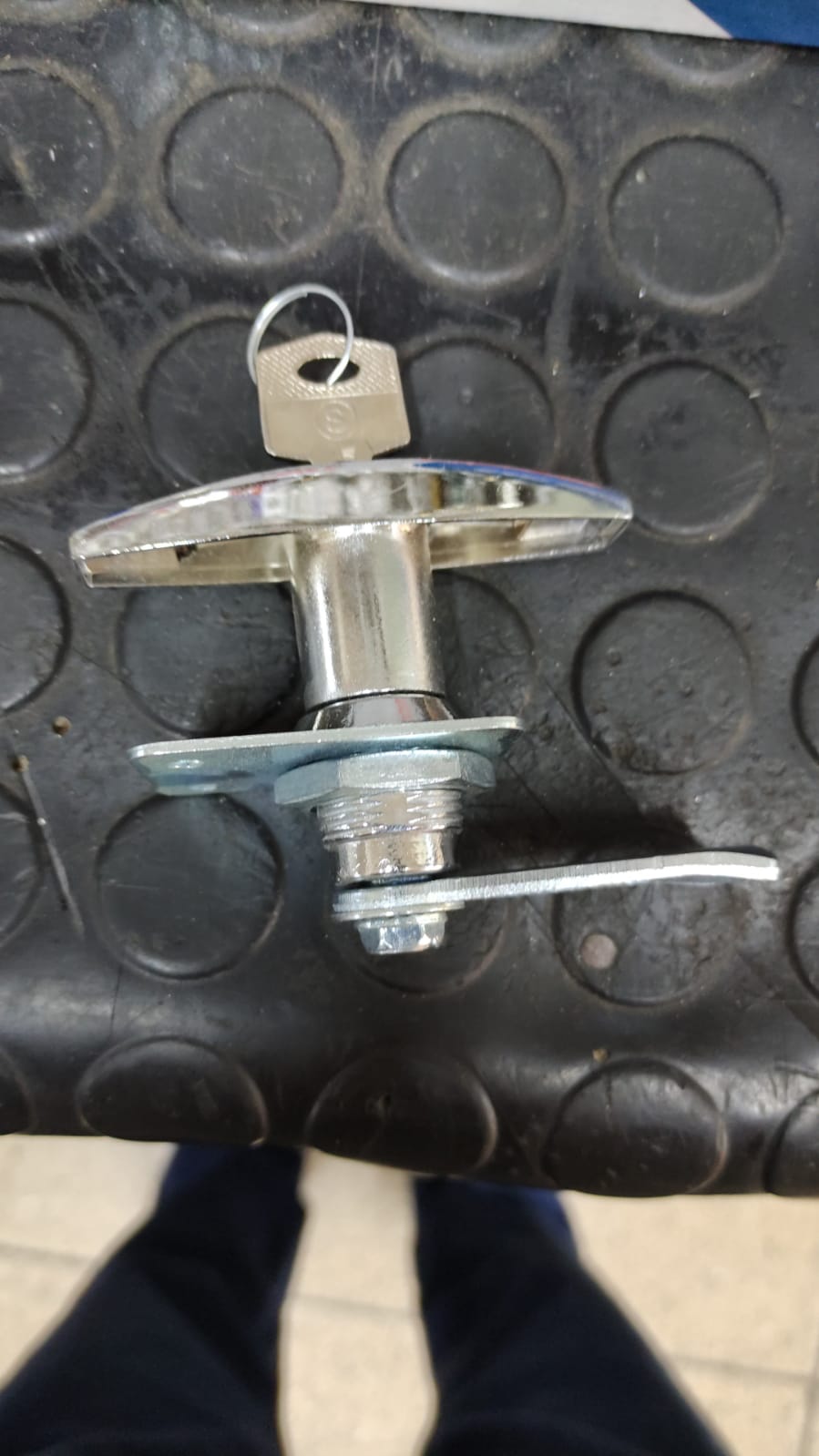 1İNŞİdare mali giysi dolaplarına 24 adet gömme kilitlerinin takılması m²2Mek 01Kompresör makinelerinin bakımının yapılarak ortalama 2,5  litre yağ değişimlerinin yapılması Adet3Özel 01Atölye Zeminine Yol Çizgisi Yapılması m²4Özel 02Atölye Zeminine Yol Çizgilerine Figür Yapılması Adet5Özel 0392x184x50 cm Ebatlarında İdare Malı Metal Giyinme Dolaplarının Statik Boya İle Boyanması Adet677.175.1003İdare malı demir imalatın yerine montajı kgTeknik Tarifi: Projesindeki imalatı  gerçekleştirmek üzere yerinden sökülen demir imalatın eski yerine montajının yapılmasını sağlamak üzere, inşaat yerindeki yükleme, yatay ve düşey taşıma, boşaltma, her türlü malzeme ve zayiatı, işçilik, araç ve gereç giderleri ile malzemenin nakli, müteahhit karı ve genel giderler dahil 1 kg  fiyatıdır.Teknik Tarifi: Projesindeki imalatı  gerçekleştirmek üzere yerinden sökülen demir imalatın eski yerine montajının yapılmasını sağlamak üzere, inşaat yerindeki yükleme, yatay ve düşey taşıma, boşaltma, her türlü malzeme ve zayiatı, işçilik, araç ve gereç giderleri ile malzemenin nakli, müteahhit karı ve genel giderler dahil 1 kg  fiyatıdır.Teknik Tarifi: Projesindeki imalatı  gerçekleştirmek üzere yerinden sökülen demir imalatın eski yerine montajının yapılmasını sağlamak üzere, inşaat yerindeki yükleme, yatay ve düşey taşıma, boşaltma, her türlü malzeme ve zayiatı, işçilik, araç ve gereç giderleri ile malzemenin nakli, müteahhit karı ve genel giderler dahil 1 kg  fiyatıdır.Teknik Tarifi: Projesindeki imalatı  gerçekleştirmek üzere yerinden sökülen demir imalatın eski yerine montajının yapılmasını sağlamak üzere, inşaat yerindeki yükleme, yatay ve düşey taşıma, boşaltma, her türlü malzeme ve zayiatı, işçilik, araç ve gereç giderleri ile malzemenin nakli, müteahhit karı ve genel giderler dahil 1 kg  fiyatıdır.Teknik Tarifi: Projesindeki imalatı  gerçekleştirmek üzere yerinden sökülen demir imalatın eski yerine montajının yapılmasını sağlamak üzere, inşaat yerindeki yükleme, yatay ve düşey taşıma, boşaltma, her türlü malzeme ve zayiatı, işçilik, araç ve gereç giderleri ile malzemenin nakli, müteahhit karı ve genel giderler dahil 1 kg  fiyatıdır.777.145.1006Alüminyum doğramaları dar tip kapı kilidi AdetTeknik Tarifi: ALÜMİNYUM DOGRAMA MADENİ AKSAMLARINA AİT TEKNİK ŞARTNAMEİspanyolet Mekanizmaları (Kol hariç) : İdarece beğenilecek ispanyolet kolu ve profil içindeki yuvasında tek veya çift yönde hareket eden ispanyolet çubuğu, çubuk üzerine kanat yüksekliğine göre en az iki adet bulunan paslanmaz çelikten mamul ispanyolet makarası ve sıkıştırmaya müsait ayarlanabilir, damak veya alüminyumdan yapılmış makara karşılıklarından meydana gelecektir. Görünen aksam polisaj ve eloksal yapılmış olacaktır. 120 cm'den büyük boydaki pencere kanadında ve kapılardaki ispanyolet makaralar 3 veya 4 adet olacaktır.İspanyolet kol eksenel olacaktır. İspanyolet mekanizmaları TS 4049, TS 4644'te tarif edilen metotlarla tayin edilecek güvenlik gruplarında istenen hava infiltrasyon sınırları içinde kalmayı sağlayacaktır. İspanyolet çubuğuna kumanda etmeyen, profilde açılan deliğe (yuva) giren dil vasıtası ile kapanma temin eden kollar kullanılmayacaktır.Kapı ve Pencere Menteşeleri : Doğrama bünyesinde bulunan alüminyum kapı ve pencere menteşelerinde gövde ve mildeki aşınmaya karşı önlemler alınacaktır ( sert plastik kılıf). Ancak idarenin onayı ile görünüm isteği veya gereklilikten dolayı (büyük kapılar, çarpma kapılar, rüzgara maruz kapılar vb.) çelik yuvalı, ayarlı menteşeler olacaktır.Kilitler - Kollar ve aynaları İmalatlarda TSE belgeli kilitler kullanılacaktır. Kilitlerde kullanılacak kol ve aynaları, çekme profilden kesilmiş keskin ve sivri köşeli olmayacaktır. Kollar ve aynaları polisaj ve elekson yapmaya müsait alaşımda döküm veya dolu çubuktan döküm olacaktır. Bu kolların demir maçalara tespiti gizli (gömme) setuskur vidalarla yapılacaktır.Kapı Altı Fırçaları Eşiksiz ve rüzgara maruz yerlerde 3 cm.yükseklikte ve en az iki sıralı kıl fırçalar, özel plastik kapatıcılar veya sıkıştırmalı mekanizmalar kullanılacaktır.NOT: Yukarıdaki malzemelere ait vidalar teklif fiyata dahil olup Alüminyum malzemeler ile kullanılacak bu vidalar (TS 79 - 80 - 432)'ye uygun olacak ve mutlak suretle korozyona karşı korunmuş olacaktır.Teknik Tarifi: ALÜMİNYUM DOGRAMA MADENİ AKSAMLARINA AİT TEKNİK ŞARTNAMEİspanyolet Mekanizmaları (Kol hariç) : İdarece beğenilecek ispanyolet kolu ve profil içindeki yuvasında tek veya çift yönde hareket eden ispanyolet çubuğu, çubuk üzerine kanat yüksekliğine göre en az iki adet bulunan paslanmaz çelikten mamul ispanyolet makarası ve sıkıştırmaya müsait ayarlanabilir, damak veya alüminyumdan yapılmış makara karşılıklarından meydana gelecektir. Görünen aksam polisaj ve eloksal yapılmış olacaktır. 120 cm'den büyük boydaki pencere kanadında ve kapılardaki ispanyolet makaralar 3 veya 4 adet olacaktır.İspanyolet kol eksenel olacaktır. İspanyolet mekanizmaları TS 4049, TS 4644'te tarif edilen metotlarla tayin edilecek güvenlik gruplarında istenen hava infiltrasyon sınırları içinde kalmayı sağlayacaktır. İspanyolet çubuğuna kumanda etmeyen, profilde açılan deliğe (yuva) giren dil vasıtası ile kapanma temin eden kollar kullanılmayacaktır.Kapı ve Pencere Menteşeleri : Doğrama bünyesinde bulunan alüminyum kapı ve pencere menteşelerinde gövde ve mildeki aşınmaya karşı önlemler alınacaktır ( sert plastik kılıf). Ancak idarenin onayı ile görünüm isteği veya gereklilikten dolayı (büyük kapılar, çarpma kapılar, rüzgara maruz kapılar vb.) çelik yuvalı, ayarlı menteşeler olacaktır.Kilitler - Kollar ve aynaları İmalatlarda TSE belgeli kilitler kullanılacaktır. Kilitlerde kullanılacak kol ve aynaları, çekme profilden kesilmiş keskin ve sivri köşeli olmayacaktır. Kollar ve aynaları polisaj ve elekson yapmaya müsait alaşımda döküm veya dolu çubuktan döküm olacaktır. Bu kolların demir maçalara tespiti gizli (gömme) setuskur vidalarla yapılacaktır.Kapı Altı Fırçaları Eşiksiz ve rüzgara maruz yerlerde 3 cm.yükseklikte ve en az iki sıralı kıl fırçalar, özel plastik kapatıcılar veya sıkıştırmalı mekanizmalar kullanılacaktır.NOT: Yukarıdaki malzemelere ait vidalar teklif fiyata dahil olup Alüminyum malzemeler ile kullanılacak bu vidalar (TS 79 - 80 - 432)'ye uygun olacak ve mutlak suretle korozyona karşı korunmuş olacaktır.Teknik Tarifi: ALÜMİNYUM DOGRAMA MADENİ AKSAMLARINA AİT TEKNİK ŞARTNAMEİspanyolet Mekanizmaları (Kol hariç) : İdarece beğenilecek ispanyolet kolu ve profil içindeki yuvasında tek veya çift yönde hareket eden ispanyolet çubuğu, çubuk üzerine kanat yüksekliğine göre en az iki adet bulunan paslanmaz çelikten mamul ispanyolet makarası ve sıkıştırmaya müsait ayarlanabilir, damak veya alüminyumdan yapılmış makara karşılıklarından meydana gelecektir. Görünen aksam polisaj ve eloksal yapılmış olacaktır. 120 cm'den büyük boydaki pencere kanadında ve kapılardaki ispanyolet makaralar 3 veya 4 adet olacaktır.İspanyolet kol eksenel olacaktır. İspanyolet mekanizmaları TS 4049, TS 4644'te tarif edilen metotlarla tayin edilecek güvenlik gruplarında istenen hava infiltrasyon sınırları içinde kalmayı sağlayacaktır. İspanyolet çubuğuna kumanda etmeyen, profilde açılan deliğe (yuva) giren dil vasıtası ile kapanma temin eden kollar kullanılmayacaktır.Kapı ve Pencere Menteşeleri : Doğrama bünyesinde bulunan alüminyum kapı ve pencere menteşelerinde gövde ve mildeki aşınmaya karşı önlemler alınacaktır ( sert plastik kılıf). Ancak idarenin onayı ile görünüm isteği veya gereklilikten dolayı (büyük kapılar, çarpma kapılar, rüzgara maruz kapılar vb.) çelik yuvalı, ayarlı menteşeler olacaktır.Kilitler - Kollar ve aynaları İmalatlarda TSE belgeli kilitler kullanılacaktır. Kilitlerde kullanılacak kol ve aynaları, çekme profilden kesilmiş keskin ve sivri köşeli olmayacaktır. Kollar ve aynaları polisaj ve elekson yapmaya müsait alaşımda döküm veya dolu çubuktan döküm olacaktır. Bu kolların demir maçalara tespiti gizli (gömme) setuskur vidalarla yapılacaktır.Kapı Altı Fırçaları Eşiksiz ve rüzgara maruz yerlerde 3 cm.yükseklikte ve en az iki sıralı kıl fırçalar, özel plastik kapatıcılar veya sıkıştırmalı mekanizmalar kullanılacaktır.NOT: Yukarıdaki malzemelere ait vidalar teklif fiyata dahil olup Alüminyum malzemeler ile kullanılacak bu vidalar (TS 79 - 80 - 432)'ye uygun olacak ve mutlak suretle korozyona karşı korunmuş olacaktır.Teknik Tarifi: ALÜMİNYUM DOGRAMA MADENİ AKSAMLARINA AİT TEKNİK ŞARTNAMEİspanyolet Mekanizmaları (Kol hariç) : İdarece beğenilecek ispanyolet kolu ve profil içindeki yuvasında tek veya çift yönde hareket eden ispanyolet çubuğu, çubuk üzerine kanat yüksekliğine göre en az iki adet bulunan paslanmaz çelikten mamul ispanyolet makarası ve sıkıştırmaya müsait ayarlanabilir, damak veya alüminyumdan yapılmış makara karşılıklarından meydana gelecektir. Görünen aksam polisaj ve eloksal yapılmış olacaktır. 120 cm'den büyük boydaki pencere kanadında ve kapılardaki ispanyolet makaralar 3 veya 4 adet olacaktır.İspanyolet kol eksenel olacaktır. İspanyolet mekanizmaları TS 4049, TS 4644'te tarif edilen metotlarla tayin edilecek güvenlik gruplarında istenen hava infiltrasyon sınırları içinde kalmayı sağlayacaktır. İspanyolet çubuğuna kumanda etmeyen, profilde açılan deliğe (yuva) giren dil vasıtası ile kapanma temin eden kollar kullanılmayacaktır.Kapı ve Pencere Menteşeleri : Doğrama bünyesinde bulunan alüminyum kapı ve pencere menteşelerinde gövde ve mildeki aşınmaya karşı önlemler alınacaktır ( sert plastik kılıf). Ancak idarenin onayı ile görünüm isteği veya gereklilikten dolayı (büyük kapılar, çarpma kapılar, rüzgara maruz kapılar vb.) çelik yuvalı, ayarlı menteşeler olacaktır.Kilitler - Kollar ve aynaları İmalatlarda TSE belgeli kilitler kullanılacaktır. Kilitlerde kullanılacak kol ve aynaları, çekme profilden kesilmiş keskin ve sivri köşeli olmayacaktır. Kollar ve aynaları polisaj ve elekson yapmaya müsait alaşımda döküm veya dolu çubuktan döküm olacaktır. Bu kolların demir maçalara tespiti gizli (gömme) setuskur vidalarla yapılacaktır.Kapı Altı Fırçaları Eşiksiz ve rüzgara maruz yerlerde 3 cm.yükseklikte ve en az iki sıralı kıl fırçalar, özel plastik kapatıcılar veya sıkıştırmalı mekanizmalar kullanılacaktır.NOT: Yukarıdaki malzemelere ait vidalar teklif fiyata dahil olup Alüminyum malzemeler ile kullanılacak bu vidalar (TS 79 - 80 - 432)'ye uygun olacak ve mutlak suretle korozyona karşı korunmuş olacaktır.Teknik Tarifi: ALÜMİNYUM DOGRAMA MADENİ AKSAMLARINA AİT TEKNİK ŞARTNAMEİspanyolet Mekanizmaları (Kol hariç) : İdarece beğenilecek ispanyolet kolu ve profil içindeki yuvasında tek veya çift yönde hareket eden ispanyolet çubuğu, çubuk üzerine kanat yüksekliğine göre en az iki adet bulunan paslanmaz çelikten mamul ispanyolet makarası ve sıkıştırmaya müsait ayarlanabilir, damak veya alüminyumdan yapılmış makara karşılıklarından meydana gelecektir. Görünen aksam polisaj ve eloksal yapılmış olacaktır. 120 cm'den büyük boydaki pencere kanadında ve kapılardaki ispanyolet makaralar 3 veya 4 adet olacaktır.İspanyolet kol eksenel olacaktır. İspanyolet mekanizmaları TS 4049, TS 4644'te tarif edilen metotlarla tayin edilecek güvenlik gruplarında istenen hava infiltrasyon sınırları içinde kalmayı sağlayacaktır. İspanyolet çubuğuna kumanda etmeyen, profilde açılan deliğe (yuva) giren dil vasıtası ile kapanma temin eden kollar kullanılmayacaktır.Kapı ve Pencere Menteşeleri : Doğrama bünyesinde bulunan alüminyum kapı ve pencere menteşelerinde gövde ve mildeki aşınmaya karşı önlemler alınacaktır ( sert plastik kılıf). Ancak idarenin onayı ile görünüm isteği veya gereklilikten dolayı (büyük kapılar, çarpma kapılar, rüzgara maruz kapılar vb.) çelik yuvalı, ayarlı menteşeler olacaktır.Kilitler - Kollar ve aynaları İmalatlarda TSE belgeli kilitler kullanılacaktır. Kilitlerde kullanılacak kol ve aynaları, çekme profilden kesilmiş keskin ve sivri köşeli olmayacaktır. Kollar ve aynaları polisaj ve elekson yapmaya müsait alaşımda döküm veya dolu çubuktan döküm olacaktır. Bu kolların demir maçalara tespiti gizli (gömme) setuskur vidalarla yapılacaktır.Kapı Altı Fırçaları Eşiksiz ve rüzgara maruz yerlerde 3 cm.yükseklikte ve en az iki sıralı kıl fırçalar, özel plastik kapatıcılar veya sıkıştırmalı mekanizmalar kullanılacaktır.NOT: Yukarıdaki malzemelere ait vidalar teklif fiyata dahil olup Alüminyum malzemeler ile kullanılacak bu vidalar (TS 79 - 80 - 432)'ye uygun olacak ve mutlak suretle korozyona karşı korunmuş olacaktır.815.540.1102Demir yüzeylere iki kat antipas, iki kat sentetik boya yapılması m²Teknik Tarifi: Demir imalat yüzeylerinin zımpara ve tel fırça ile temizlenmesi, 0,100 kg 1.kat, 0,100 kg 2.kat (her kat farklı renkte) antipas sürülmesi, 0,100 kg 1.kat, 0,100 kg 2.kat istenilen renkte sentetik boya ile boyanması, her türlü malzeme ve zaiyatı, işçilik, yüklenici genel giderleri ve kârı dâhil 1 m² fiyatı :Ölçü:a) Mobilyalarda boyanan yüzeyler ölçülür.b) Kapı ve bölmelerde;1) Telaro kasalı olanlarda; sıvadan sıvaya iki yüzü ölçülür.2) Kasalı (pervazsız) olanlarda; kasadan kasaya düşey düzlemdeki iki yüzün ölçüsüne kasa alanları dâhil edilir.3) Kasa ve pervazlı olanlarda pervazdan pervaza iki yüzün ölçüsüne kasa dâhil edilir.4) Bütün ölçülerde, girinti, çıkıntı ve cam boşlukları ölçüye katılmaz. Pencere kenarında çıta varsa, ölçü buradan alınır.c) Camekân ve pencerelerde;1)Camekân ve pervazlı pencerelerde; pervaz dışına pervazsız pencerelerde, sıva yüzünden sıva yüzüne olmak üzere düşey düzlemdeki alanı ölçülür. Yalnız bir satıh hesaba alınır, iki satıh boyanır. Cam boşluğu çıkarılmaz, denizlik, kasa ve kenarları mevcut ise ayrıca ölçülerek, alana ilâve edilir.2) Çift pencerelerde aynen ölçülür, iki pencere arasındaki ahşap kasa ayrı ölçülür ve alan ilâve edilir. Her iki pencerenin iki yüzü boyanır, birer yüzü hesap edilir. Cam boşluğu çıkarılmaz.d) Parmaklık ve korkuluklarda bir yüzün düşey düzlemdeki izdüşüm alanı ölçülür. Boşluk düşülmez.e) Kolon, çatı makası, kiriş, kuranglez ve benzeri demir imalâtta boyanan yüzler ölçülür.Teknik Tarifi: Demir imalat yüzeylerinin zımpara ve tel fırça ile temizlenmesi, 0,100 kg 1.kat, 0,100 kg 2.kat (her kat farklı renkte) antipas sürülmesi, 0,100 kg 1.kat, 0,100 kg 2.kat istenilen renkte sentetik boya ile boyanması, her türlü malzeme ve zaiyatı, işçilik, yüklenici genel giderleri ve kârı dâhil 1 m² fiyatı :Ölçü:a) Mobilyalarda boyanan yüzeyler ölçülür.b) Kapı ve bölmelerde;1) Telaro kasalı olanlarda; sıvadan sıvaya iki yüzü ölçülür.2) Kasalı (pervazsız) olanlarda; kasadan kasaya düşey düzlemdeki iki yüzün ölçüsüne kasa alanları dâhil edilir.3) Kasa ve pervazlı olanlarda pervazdan pervaza iki yüzün ölçüsüne kasa dâhil edilir.4) Bütün ölçülerde, girinti, çıkıntı ve cam boşlukları ölçüye katılmaz. Pencere kenarında çıta varsa, ölçü buradan alınır.c) Camekân ve pencerelerde;1)Camekân ve pervazlı pencerelerde; pervaz dışına pervazsız pencerelerde, sıva yüzünden sıva yüzüne olmak üzere düşey düzlemdeki alanı ölçülür. Yalnız bir satıh hesaba alınır, iki satıh boyanır. Cam boşluğu çıkarılmaz, denizlik, kasa ve kenarları mevcut ise ayrıca ölçülerek, alana ilâve edilir.2) Çift pencerelerde aynen ölçülür, iki pencere arasındaki ahşap kasa ayrı ölçülür ve alan ilâve edilir. Her iki pencerenin iki yüzü boyanır, birer yüzü hesap edilir. Cam boşluğu çıkarılmaz.d) Parmaklık ve korkuluklarda bir yüzün düşey düzlemdeki izdüşüm alanı ölçülür. Boşluk düşülmez.e) Kolon, çatı makası, kiriş, kuranglez ve benzeri demir imalâtta boyanan yüzler ölçülür.Teknik Tarifi: Demir imalat yüzeylerinin zımpara ve tel fırça ile temizlenmesi, 0,100 kg 1.kat, 0,100 kg 2.kat (her kat farklı renkte) antipas sürülmesi, 0,100 kg 1.kat, 0,100 kg 2.kat istenilen renkte sentetik boya ile boyanması, her türlü malzeme ve zaiyatı, işçilik, yüklenici genel giderleri ve kârı dâhil 1 m² fiyatı :Ölçü:a) Mobilyalarda boyanan yüzeyler ölçülür.b) Kapı ve bölmelerde;1) Telaro kasalı olanlarda; sıvadan sıvaya iki yüzü ölçülür.2) Kasalı (pervazsız) olanlarda; kasadan kasaya düşey düzlemdeki iki yüzün ölçüsüne kasa alanları dâhil edilir.3) Kasa ve pervazlı olanlarda pervazdan pervaza iki yüzün ölçüsüne kasa dâhil edilir.4) Bütün ölçülerde, girinti, çıkıntı ve cam boşlukları ölçüye katılmaz. Pencere kenarında çıta varsa, ölçü buradan alınır.c) Camekân ve pencerelerde;1)Camekân ve pervazlı pencerelerde; pervaz dışına pervazsız pencerelerde, sıva yüzünden sıva yüzüne olmak üzere düşey düzlemdeki alanı ölçülür. Yalnız bir satıh hesaba alınır, iki satıh boyanır. Cam boşluğu çıkarılmaz, denizlik, kasa ve kenarları mevcut ise ayrıca ölçülerek, alana ilâve edilir.2) Çift pencerelerde aynen ölçülür, iki pencere arasındaki ahşap kasa ayrı ölçülür ve alan ilâve edilir. Her iki pencerenin iki yüzü boyanır, birer yüzü hesap edilir. Cam boşluğu çıkarılmaz.d) Parmaklık ve korkuluklarda bir yüzün düşey düzlemdeki izdüşüm alanı ölçülür. Boşluk düşülmez.e) Kolon, çatı makası, kiriş, kuranglez ve benzeri demir imalâtta boyanan yüzler ölçülür.Teknik Tarifi: Demir imalat yüzeylerinin zımpara ve tel fırça ile temizlenmesi, 0,100 kg 1.kat, 0,100 kg 2.kat (her kat farklı renkte) antipas sürülmesi, 0,100 kg 1.kat, 0,100 kg 2.kat istenilen renkte sentetik boya ile boyanması, her türlü malzeme ve zaiyatı, işçilik, yüklenici genel giderleri ve kârı dâhil 1 m² fiyatı :Ölçü:a) Mobilyalarda boyanan yüzeyler ölçülür.b) Kapı ve bölmelerde;1) Telaro kasalı olanlarda; sıvadan sıvaya iki yüzü ölçülür.2) Kasalı (pervazsız) olanlarda; kasadan kasaya düşey düzlemdeki iki yüzün ölçüsüne kasa alanları dâhil edilir.3) Kasa ve pervazlı olanlarda pervazdan pervaza iki yüzün ölçüsüne kasa dâhil edilir.4) Bütün ölçülerde, girinti, çıkıntı ve cam boşlukları ölçüye katılmaz. Pencere kenarında çıta varsa, ölçü buradan alınır.c) Camekân ve pencerelerde;1)Camekân ve pervazlı pencerelerde; pervaz dışına pervazsız pencerelerde, sıva yüzünden sıva yüzüne olmak üzere düşey düzlemdeki alanı ölçülür. Yalnız bir satıh hesaba alınır, iki satıh boyanır. Cam boşluğu çıkarılmaz, denizlik, kasa ve kenarları mevcut ise ayrıca ölçülerek, alana ilâve edilir.2) Çift pencerelerde aynen ölçülür, iki pencere arasındaki ahşap kasa ayrı ölçülür ve alan ilâve edilir. Her iki pencerenin iki yüzü boyanır, birer yüzü hesap edilir. Cam boşluğu çıkarılmaz.d) Parmaklık ve korkuluklarda bir yüzün düşey düzlemdeki izdüşüm alanı ölçülür. Boşluk düşülmez.e) Kolon, çatı makası, kiriş, kuranglez ve benzeri demir imalâtta boyanan yüzler ölçülür.Teknik Tarifi: Demir imalat yüzeylerinin zımpara ve tel fırça ile temizlenmesi, 0,100 kg 1.kat, 0,100 kg 2.kat (her kat farklı renkte) antipas sürülmesi, 0,100 kg 1.kat, 0,100 kg 2.kat istenilen renkte sentetik boya ile boyanması, her türlü malzeme ve zaiyatı, işçilik, yüklenici genel giderleri ve kârı dâhil 1 m² fiyatı :Ölçü:a) Mobilyalarda boyanan yüzeyler ölçülür.b) Kapı ve bölmelerde;1) Telaro kasalı olanlarda; sıvadan sıvaya iki yüzü ölçülür.2) Kasalı (pervazsız) olanlarda; kasadan kasaya düşey düzlemdeki iki yüzün ölçüsüne kasa alanları dâhil edilir.3) Kasa ve pervazlı olanlarda pervazdan pervaza iki yüzün ölçüsüne kasa dâhil edilir.4) Bütün ölçülerde, girinti, çıkıntı ve cam boşlukları ölçüye katılmaz. Pencere kenarında çıta varsa, ölçü buradan alınır.c) Camekân ve pencerelerde;1)Camekân ve pervazlı pencerelerde; pervaz dışına pervazsız pencerelerde, sıva yüzünden sıva yüzüne olmak üzere düşey düzlemdeki alanı ölçülür. Yalnız bir satıh hesaba alınır, iki satıh boyanır. Cam boşluğu çıkarılmaz, denizlik, kasa ve kenarları mevcut ise ayrıca ölçülerek, alana ilâve edilir.2) Çift pencerelerde aynen ölçülür, iki pencere arasındaki ahşap kasa ayrı ölçülür ve alan ilâve edilir. Her iki pencerenin iki yüzü boyanır, birer yüzü hesap edilir. Cam boşluğu çıkarılmaz.d) Parmaklık ve korkuluklarda bir yüzün düşey düzlemdeki izdüşüm alanı ölçülür. Boşluk düşülmez.e) Kolon, çatı makası, kiriş, kuranglez ve benzeri demir imalâtta boyanan yüzler ölçülür.